Supplementary material: Response and effect traits of coral reef fishSupplementary Table 1. Results from papers looking at categorical response and effect traits or categorical disturbances and processes.   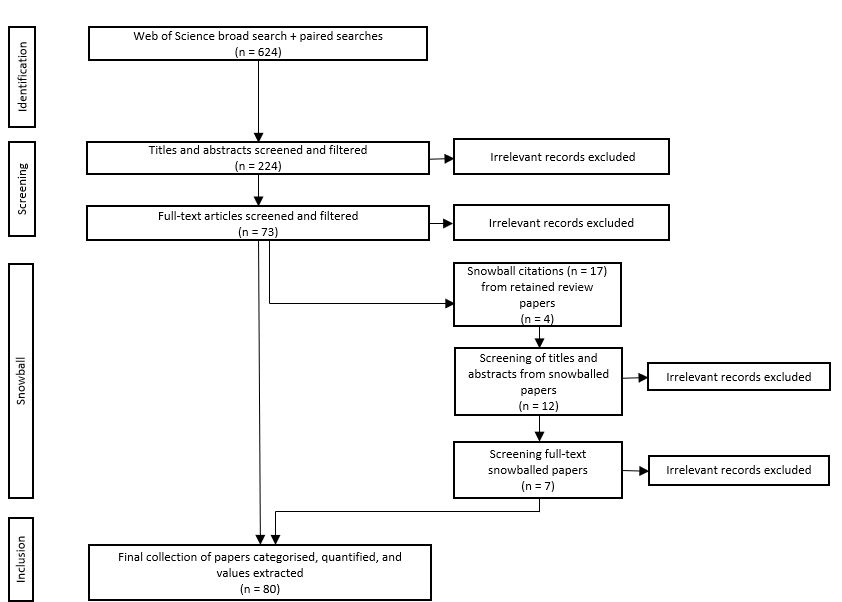 Figure S1 PRISMA flow diagram for systematic review paper inclusion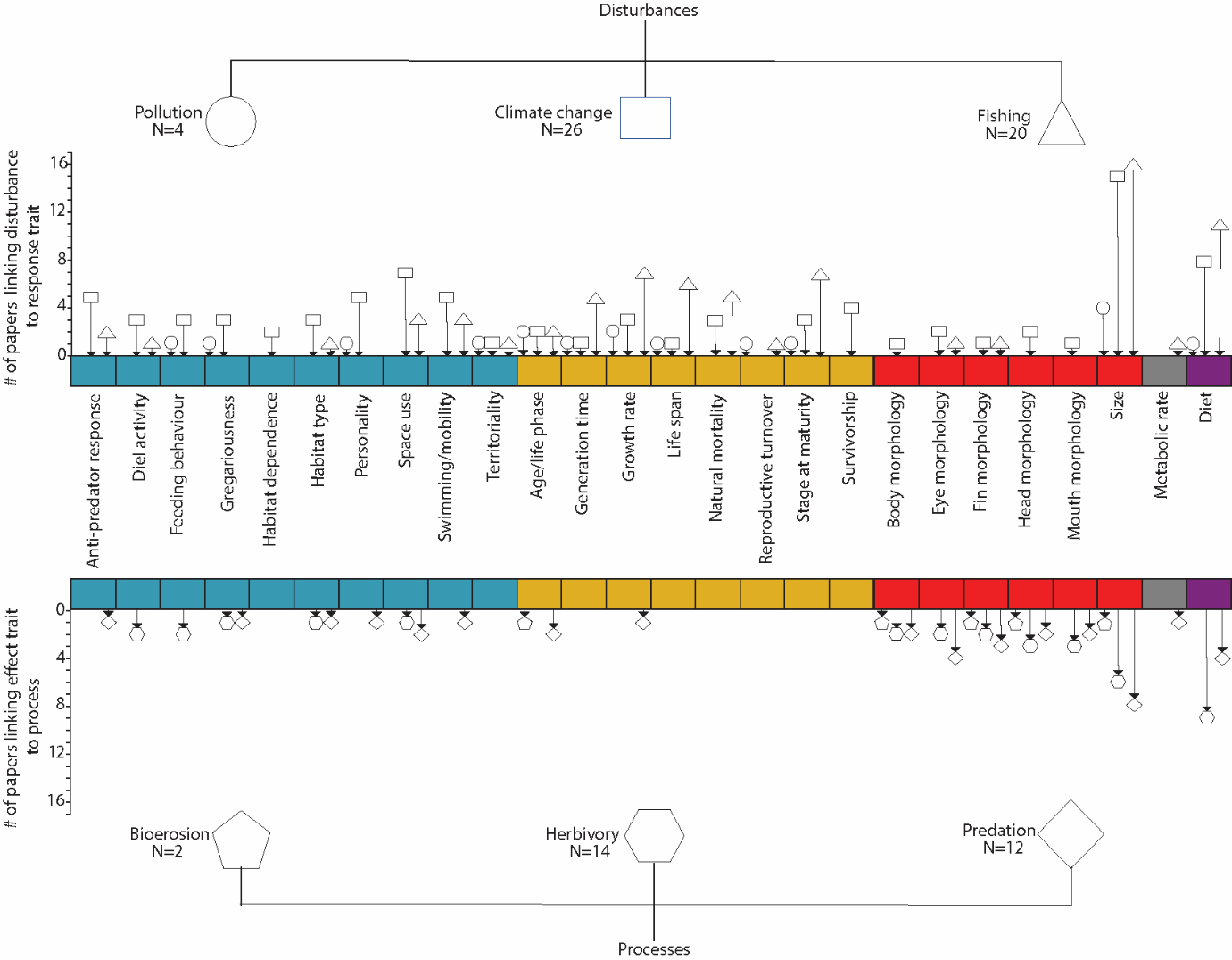 Figure S2 Three-stage network diagram showing the number of papers linking each disturbance and process to response and effect traits. Each disturbance and process correspond to a shape, where pollution = circle, climate change = rectangle, fishing = triangle, bioerosion = pentagon, herbivory = hexagon, and predation = diamond. The colour of trait points corresponds to broad trait groupings (blue: behavioural, yellow: life-history, red: morphological, grey: physiological, purple: diet)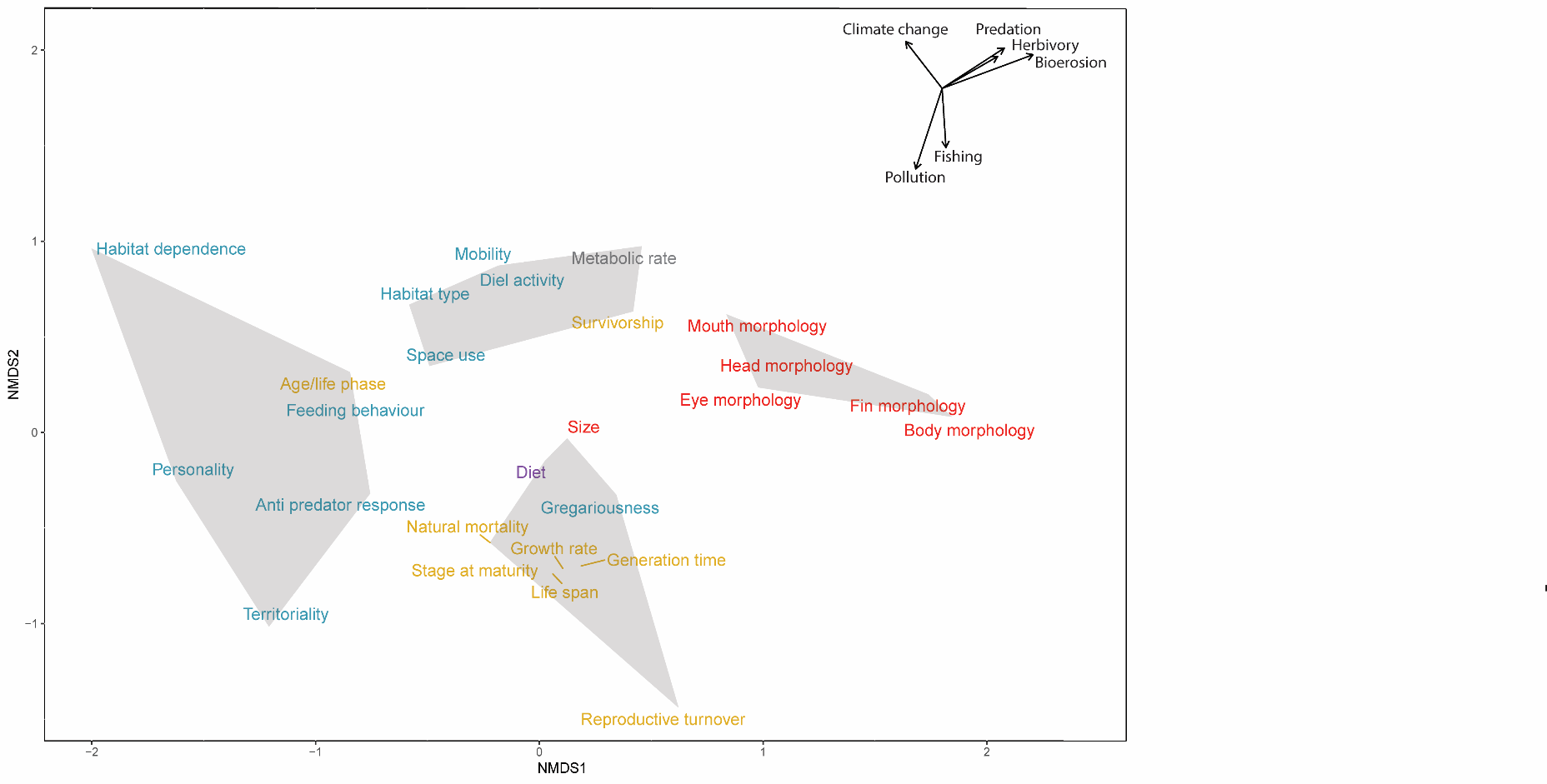 Figure S3 Non-metric multidimensional (nMDS) ordination plot for traits of all papers. Four clusters show individual traits commonly used together in studies. Vectors show which disturbances and processes are driving these clusters. Colour of trait points corresponds to broad trait groupings (blue: behavioural, yellow: life-history, red: morphological, grey: physiological, purple: diet). The nMDS stress is 0.16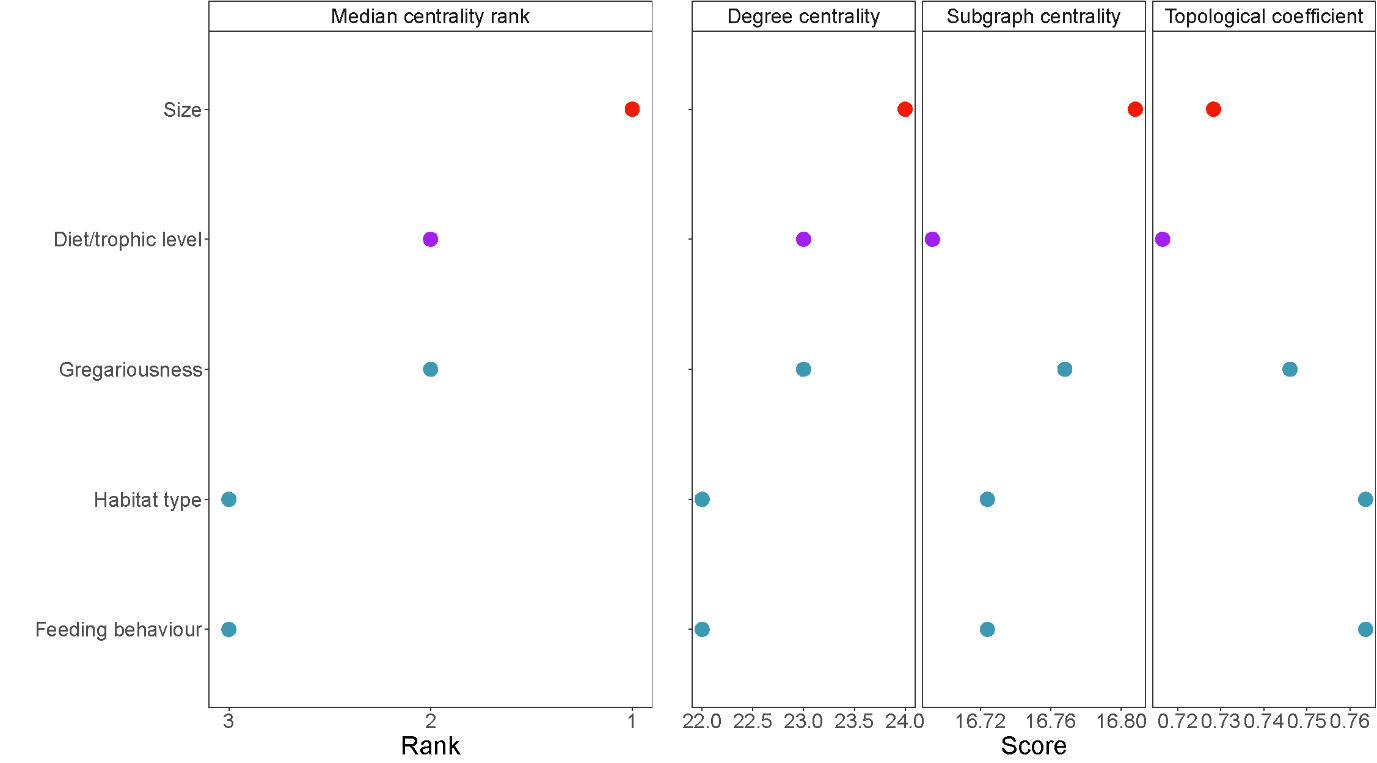 Figure S4 Mean ranking of five most central traits in network diagram, based on degree centrality, subgraph centrality (logged) and topological coefficient scores. The colour of trait node corresponds to broad trait groupings (blue: behavioural, yellow: life-history, red: morphological, grey: physiological, purple: diet) CitationTraitProcess/DisturbanceResultsAdam et al. 2015, OecologiaHabitat typeHerbivoryFound distinct clusters of preferential substrate in feeding parrotfish - species with similar diets (herbivory) had different habitat preferences and feeding substrate. Bejarano et al. 2017, Functional EcologyHead morphologyHerbivoryLooked at the effect of the interaction of wave exposure and traits on herbivory - found grazers–detritivores were associated with laterally compressed body plans, whereas scrapers–small excavators occupied the full extent of fusiform body plans. See below (diet) for secondary link to herbivory rates. Bejarano et al. 2017, Functional EcologyBody morphologyHerbivoryLooked at the effect of the interaction of wave exposure and traits on herbivory - found grazers–detritivores were associated with laterally compressed body plans, whereas scrapers–small excavators occupied the full extent of fusiform body plans. See below (diet) for secondary link to herbivory rates. Bejarano et al. 2017, Functional EcologyFin morphologyHerbivoryLooked at the effect of the interaction of wave exposure and traits on herbivory - found grazers–detritivores were associated with laterally compressed body plans, whereas scrapers–small excavators occupied the full extent of fusiform body plans. See below (diet) for secondary link to herbivory rates. Bejarano et al. 2017, Functional EcologyDiet/trophic levelBioerosionFeeding functional groups (here classified within diet trait) are assessed in relation to functioning at different wave exposures. Bioeroding species fed only at low wave exposures. Bejarano et al. 2017, Functional EcologyDiet/trophic levelHerbivoryFeeding functional groups (here classified within diet trait) are assessed in relation to functioning at different wave exposures. Grazer-detritivores and scrapers-small excavators greater herbivory at higher wave intensities.Bellwood, Hoey and Choat 2003, Ecology LettersDiet/trophic levelHerbivoryNaso unicornis = key consumer of erect brown macroalgae.Bellwood, Hoey and Choat 2003, Ecology LettersDiel activityHerbivoryDiurnal higher than nocturnal.Bellwood, Hughes and Hoey 2006, Current BiologyDiet/trophic levelHerbivoryMixed: single species Platax pinnatus (key functional group) responsible for Sargassum removal, but normal herbivorous spp had little impact on macroalgal removal.Brandl et al. 2016, EcosphereDiet/trophic levelClimate change: extreme weatherOmnivores and planktivores decline. Turf-feeders/detritivores,
macro-invertivores, and micro- invertivores increase.Brandl et al. 2016, EcosphereHabitat typeClimate change: extreme weatherFish dependent on live coral and loose coral rubble decrease, but weakly. Species associated with the underlying rocky reef matrix were likely to increase following cyclone. Brandl et al. 2016, EcosphereTerritorialityClimate change: extreme weatherNon-territorial species were likely to benefit from the cyclone, while territoriality had no discernable effect.Fox and Bellwood 2013, Coral ReefsHead morphologyHerbivoryRabbitfish slower than parrotfish and surgeonfish. Rabbitfish have elongate snout for crevices (slower). Humphries, McClanahan and
McQuaid 2014, Marine Ecology Progress SeriesDiet/trophic levelHerbivoryHerbivory rates lowest in fenced/caged areas.Humphries, McClanahan and
McQuaid 2014, Marine Ecology Progress SeriesDiet/trophic levelFishingHerbivory rates of grazers and scapers decreased with fishing pressure but not browsers.Karkarey et al. 2017, Animal BehaviourFeeding behaviourClimate change: bleachingForaging mode greater than ambush mode in low structure sites.Marshell and Mumby 2012, Coral ReefsDiet/trophic levelHerbivoryDetritivore removed more turf than other grazers.McClanahan and Hicks 2011, Fisheries Management and EcologyStage at maturityFishingGear type specific: positive (older at first maturity with fishing).McClanahan and Hicks 2011, Fisheries Management and EcologyLife spanFishingGear type specific: positive.McClanahan and Hicks 2011, Fisheries Management and EcologyGeneration timeFishingGear type specific: positive.McClanahan and Hicks 2011, Fisheries Management and EcologySizeFishingGear type specific: negative.McClanahan and Hicks 2011, Fisheries Management and EcologyNatural mortalityFishingGear type specific: negative.McClanahan and Hicks 2011, Fisheries Management and EcologyGrowth rateFishingGear type specific: negative.McClanahan and Hicks 2011, Fisheries Management and EcologyDiet/trophic levelFishingSouth-coast sites increased in trophic level with fishing management. Mellin et al. 2008, Ecological ModellingSizeFishingModelling approach. Large fish abundances and fish in size class 8-15cm lower with fishing.Mellin et al. 2008, Ecological ModellingDiet/trophic levelFishingModelling approach. Macrocarnivore and piscivore abundances lower with fishing. Mellin et al. 2008, Ecological ModellingStage at maturityFishingModelling approach. Late reproducing and early reproducing (life history categories 6 and 2) species abundances lower with fishing. Mellin et al. 2008, Ecological ModellingGrowth rateFishingModelling approach. Slow-growing and fast-growing (life history categories 6 and 2) species abundances lower with fishing. Mellin et al. 2008, Ecological ModellingNatural mortalityFishingModelling approach. Long-lived and short-lived (life history categories 6 and 2) species lower with fishing. Mumby et al. 2006, ScienceDiet/trophic levelFishingDouble the number of parrotfish predators inside the reserve.Mumby et al. 2006, ScienceSizeFishingIndividuals of the smaller bodied scarid species (max 23 cm) (Scarus iserti and Sparisoma aurofrenatum) were smaller inside the reserve. Scarids that reached consistently large adult sizes, such as the terminal-phase males of Sc. vetula and Sp. viride, exhibited no difference in their size across the reserve boundary. Parrotfishes that occupied a wide range of size categories (6 to 32 cm) were either larger in the reserve (Sp. viride intermediate phase) or larger outside the reserve (Sc. vetula IP).Olivier et al. 2014, Frontiers in ZoologyMouth morphologyHerbivoryNegative impact with c-ligament ablated.Pereira  et al. 2014, Reviews in Fish Biology and FisheriesSizePredation: predatorSmall (\5.0 cm) and medium size classes (5.0–10.0 cm) fed more on small invertebrates such as copepoda, tanaidacea, amphipoda, and ostracoda. Larger individuals had a higher proportion of polychaete, brachyura, and fish fragments in their stomachs.Pereira  et al. 2014, Reviews in Fish Biology and FisheriesDiet/trophic levelPredation: predatorHaemulon species were classified as mobile invertebrate feeders, capturing prey on the bottom or in the water column depending on their size, and having a variety of crustaceans and polychaetes in their stomachs.Rasher, Hoey and Hay 2013, EcologyDiet/trophic levelHerbivoryBite rate higher for browsers than grazers.Rocha et al. 2015, Coral ReefsSpace usePredation: preyJust above ground in water column = more predated on.Streit, Hoey and Bellwood 2015, Coral ReefsMouth morphologyHerbivoryLarger gape, more bite power, ate whole macroalgal thallus.Streit, Hoey and Bellwood 2015, Coral ReefsSizeHerbivoryLonger fish ate macroalgal thallus and occasionally leaves only.